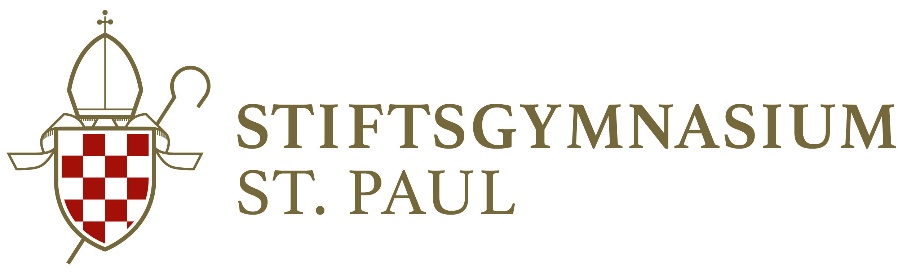 Die Geschichte des StiftsgymnasiumsVorwissenschaftliche Arbeit verfasst von Max Mustermann8X-KlasseBetreuer: Mag. Max MustermannÖffentliches Stiftsgymnasium der Benediktiner in St. Paul Gymnasiumweg 59470 St. PaulSt. Paul, im Februar 2023